JUEGO: ESPEJO.JUSTIFICACIÓN.Desde mi punto de vista el juego del espejo es un juego muy interesante. Los/as niños/as imitan los movimientos de sus compañeros/as y de esta divertida manera: focalizan la atención, favorece la cooperación entre los/as alumnos/as, realizan diversos movimientos motrices,…OBJETIVOS.-Conocer el esquema corporal.-Jugar de forma cooperativa.-Desarrollar  habilidades motrices.-Trabajar las expresiones.CONTENIDOS.-Esquema corporal.-Cooperación.-Habilidades motrices.-Expresiones.METODOLOGÍA.Este juego del espejo estará pintado en el patio con círculos de colores de forma que los/as niños/as los tomen como puntos de referencia a la hora de moverse.Los distintos colores de los círculos le facilitará a los/as alumnos/as moverse en el espacio imitando los movimientos de su compañero/a.EVALUACIÓN.Evaluaré a través de la observación de los niños cuando juegan.Tomaré anotaciones sobre los aspectos más relevantes que se den durante el desarrollo del juego.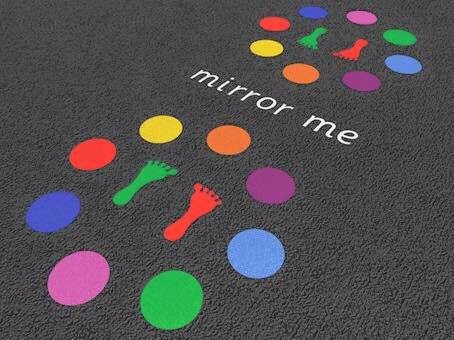 DIBUJO.